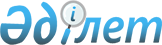 Қазақстан Республикасы Үкіметінің 2003 жылғы 5 қарашадағы N 1090 қаулысына өзгеріс пен толықтыру енгізу туралыҚазақстан Республикасы Үкіметінің 2004 жылғы 25 наурыздағы N 367 қаулысы      "Мемлекеттік сатып алу туралы" Қазақстан Республикасының 2002 жылғы 16 мамырдағы Заңына сәйкес Қазақстан Республикасының Үкіметі қаулы етеді: 

      1. "Маңызды стратегиялық мәні бар тауарларды мемлекеттік сатып алу туралы" Қазақстан Республикасы Үкіметінің 2003 жылғы 5 қарашадағы N 1090 қаулысына мынадай өзгеріс пен толықтыру енгізілсін: 

      1-тармақта: 

      "маңызды стратегиялық мәні бар" деген сөздер "сатып алудың маңызды стратегиялық мәні бар" деген сөздермен ауыстырылсын; 

      "(бұдан әрі - "ҚазМұнайГаз" ҰК" ЖАҚ)" деген сөздерден кейін "және олармен аффилиирленген "Өзенмұнайгаз" және "Ембімұнайгаз" ашық акционерлік қоғамдарының заңды тұлғалары" деген сөздермен  толықтырылсын. 

      2. Осы қаулы қол қойылған күнінен бастап күшіне енеді.       Қазақстан Республикасы 

      Премьер-Министрінің 

      міндетін атқарушы 
					© 2012. Қазақстан Республикасы Әділет министрлігінің «Қазақстан Республикасының Заңнама және құқықтық ақпарат институты» ШЖҚ РМК
				